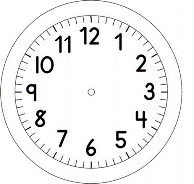 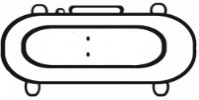 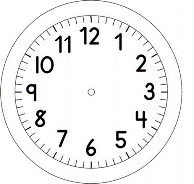 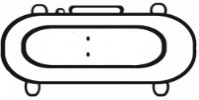 PARA GOSTAR DE LER - ARTESTÉCNICA: PONTILHISMO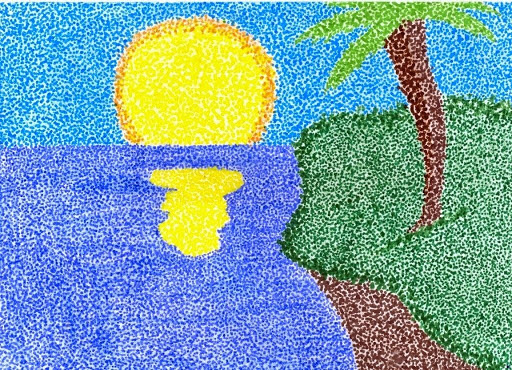 TÉCNICA: CONSTRUÇÃO COM CAIXASTÉCNICA: PONTILHISMOMATERIAIS: CANETINHAFOLHA SULFITEMODO DE FAZERUTILIZE A PONTA DA CANETINHA PARA FAZER OS PONTINHOS, QUANTO MAIS PRÓXIMOS OS PONTOS FICAREM UM DOS OUTROS, MAIS INTERESSANTE FICARÁ SEU DESENHO.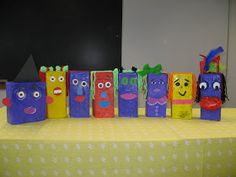 TÉCNICA: CONSTRUÇÃO COM CAIXAS.MATERIAIS:                                             CAIXAS VAZIAS COLACANETINHA OU LÁPIS DE CORTESOURAMODO DE FAZER:PEGUE ALGUMAS CAIXAS QUE NÃO ESTÃO SENDO MAIS UTILIZADAS E EXPERIMENTE MONTAR O PERSONAGEM DE VÁRIAS FORMAS. DEPOIS QUE DECIDIU A MELHOR FORMA DE FAZER O SEU PERSONAGEM, JUNTE AS PARTES E COLE-AS.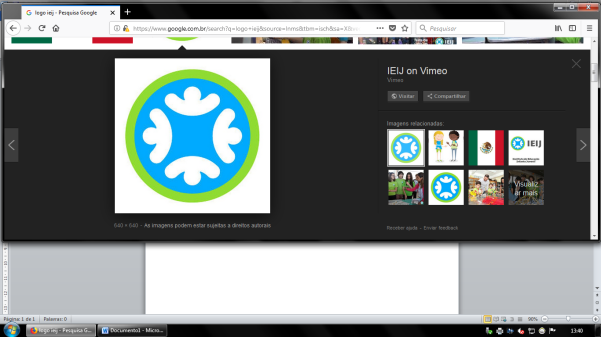 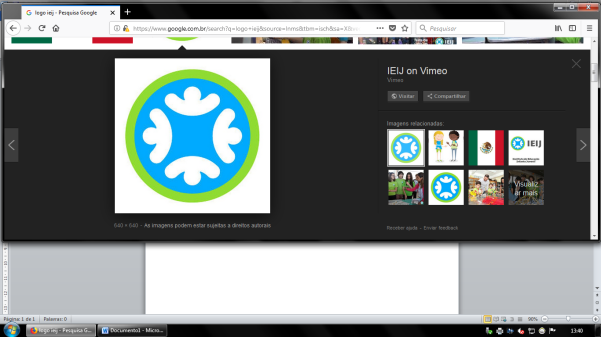 